Location Plan of Land off Old Bury Road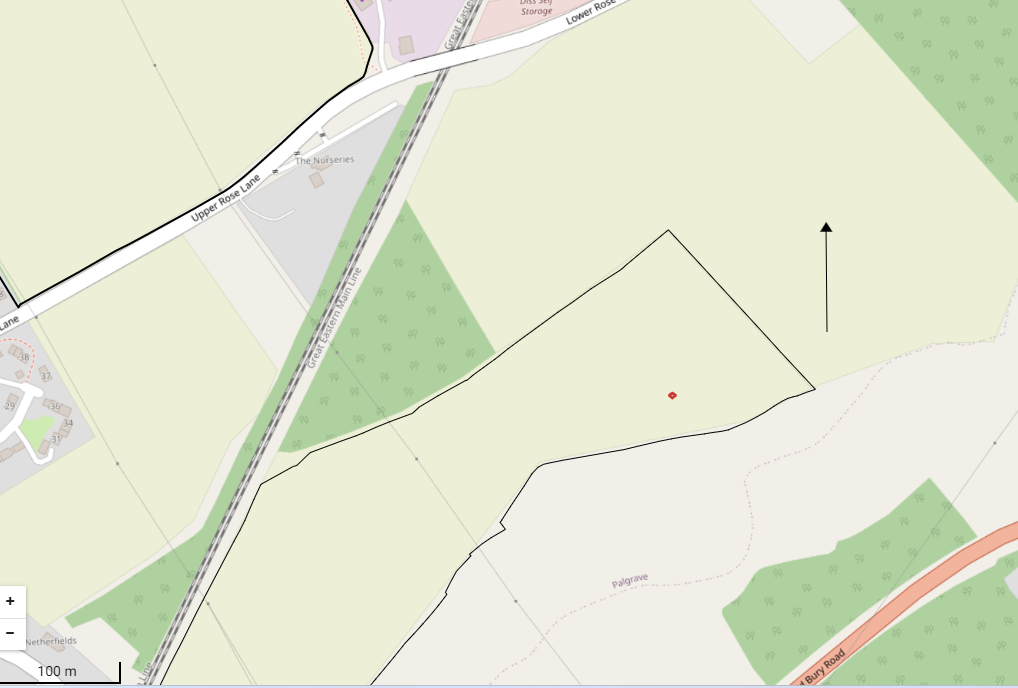 